П О С Т А Н О В Л Е Н И ЕПРАВИТЕЛЬСТВА  КАМЧАТСКОГО КРАЯ             г. Петропавловск-КамчатскийПРАВИТЕЛЬСТВО ПОСТАНОВЛЯЕТ:1. Внести в приложение к постановлению Правительства Камчатского края 
от 23.01.2008 № 8-П «О Порядке расходования средств резервного фонда Правительства Камчатского края» следующие изменения:1) часть 2 дополнить пунктом 43 следующего содержания:«43) возмещение расходов на проведение эвакуационных мероприятий в случае угрозы совершения террористического акта, понесенных органами государственной власти Камчатского края, органами местного самоуправления муниципальных образований в Камчатском крае;»;2) в абзаце первом части 3 слова «пунктами 1, 3, 41, 42, 7 части 2» заменить словами «пунктами 1, 3, 41, 42, 43, 7 части 2».2. Настоящее постановление вступает в силу через 10 дней после дня его официального опубликования.Губернатор Камчатского края					            В.И. Илюхин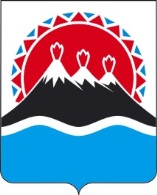 №О внесении изменений в приложение к постановлению Правительства Камчатского края от 23.01.2008 № 8-П «О Порядке расходования средств резервного фонда Правительства Камчатского края»